ΛΕΙΤΟΥΡΓΙΚΑ ΚΕΝΑ ΓΙΑ ΤΟΠΟΘΕΤΗΣΗ ΑΝΑΠΛΗΡΩΤΩΝ Α΄ΦΑΣΗΣΕξειδικευμένη – Παράλληλη ΣτήριξηΟι δηλώσεις προτίμησης θα αποσταλούν, μόνο ηλεκτρονικά στο mail της Διεύθυνσης (mail@dipe.eyr.sch.gr ), μέχρι σήμερα Πέμπτη 27.08.2020 στις 15.00. 	            Καρπενήσι, 27.08.2020Η Διευθύντρια  ΔΙΠΕ Ευρυτανίας                                                                                                      Δρ.  Ρόγκα Ευαγγελία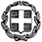                                ΥΠΟΥΡΓΕΙΟ ΠΑΙΔΕΙΑΣ                                    ΚΑΙ ΘΡΗΣΚΕΥΜΑΤΩΝΠΕΡΙΦΕΡΕΙΑΚΗ ΔΙΕΥΘΥΝΣΗ ΠΡΩΤΟΒΑΘΜΙΑΣ &   ΔΕΥΤΕΡΟΒΑΘΜΙΑΣ  ΕΚΠΑΙΔΕΥΣΗΣ ΣΤΕΡΕΑΣ ΕΛΛΑΔΑΣ ΔΙΕΥΘΥΝΣΗ ΠΡΩΤΟΒΑΘΜΙΑΣ ΕΚΠΑΙΔΕΥΣΗΣ ΕΥΡΥΤΑΝΙΑΣ---------------                               ΥΠΟΥΡΓΕΙΟ ΠΑΙΔΕΙΑΣ                                    ΚΑΙ ΘΡΗΣΚΕΥΜΑΤΩΝΠΕΡΙΦΕΡΕΙΑΚΗ ΔΙΕΥΘΥΝΣΗ ΠΡΩΤΟΒΑΘΜΙΑΣ &   ΔΕΥΤΕΡΟΒΑΘΜΙΑΣ  ΕΚΠΑΙΔΕΥΣΗΣ ΣΤΕΡΕΑΣ ΕΛΛΑΔΑΣ ΔΙΕΥΘΥΝΣΗ ΠΡΩΤΟΒΑΘΜΙΑΣ ΕΚΠΑΙΔΕΥΣΗΣ ΕΥΡΥΤΑΝΙΑΣ---------------Ταχ. Δ/νση:     Τ.Κ. – Πόλη:Πληροφορίες: Τηλέφωνο:  Φαξ:Ηλ. διεύθυνση:Ιστοσελίδα:Κτίρια ΟΑΕΔ – Περιοχή Προφήτης Ηλίας36100 – Καρπενήσι22370802412237080242mail@dipe.eyr.sch.gr http://dipe.eyr.sch.gr Α/ΑΟΝΟΜΑΣΙΑ ΣΧΟΛΕΙΟΥΑΡΙΘΜΟΣ ΚΕΝΩΝ ΚΑΤΗΓΟΡΙΑ ΜΟΡΙΟΔΟΤΗΣΗΣ12ο Ν/Γ Καρπενησίου1Β’2Ν/Γ Κρέντης1Ι’3Ν/Γ  Δαφνούλας1ΙΓ’41ο ΔΣ Καρπενησίου2Β’52ο ΔΣ Καρπενησίου1Β’63ο ΔΣ Καρπενησίου3Β’74ο ΔΣ Καρπενησίου1Β’8ΔΣ Παλαιοκατούνας 2ΙΑ’9ΔΣ Ραπτόπουλου1ΙΓ’10ΔΣ Κρέντης 1Ι’11ΔΣ Δαφνούλας 1ΙΓ’12ΔΣ Βαλαώρας1ΙΓ’ΣΥΝΟΛΟΣΥΝΟΛΟ16